? а р а р                                                                                                        р е ш е н и еОб организации летнего отдыха детей и подростков.     Заслушав информацию  организатора детского движения  МБОУ СОШ с. Юмашево   Калимуллину Рамзию и с целью создания условий для полноценного отдыха, оздоровления детей, развития их внутреннего потенциала,  развитие творческих способностей детей, Совет сельского поселения  Юмашевский  сельсовет муниципального района Чекмагушевский район Республики Башкортостан  РЕШИЛ:    1.Организовать лагерь труда и отдыха на базе общеобразовательных школ МБОУ СОШ с Юмашево и с. Митро-Аюповское на период летних каникул.    2.Обеспечить полноценное питание и содержательный, активный отдых детей.
    3.Соблюдать санитарно-гигиенические требования.    4.Большое внимание уделить детям  из неблагополучных семей.     5.Контроль за выполнением данного решения возложить на постоянную комиссию по социально-гуманитарным вопросам.Председательствующий на заседании Совета сельского поселения Юмашевский сельсовет:                Г.С.Тимофеев   с. Юмашево   15 мая 2013 года    № 93Заслушав информацию председателя постоянной комиссии по социально-гуманитарным вопросам и с целью создания условий для полноценного отдыха, оздоровления детей, развития их внутреннего потенциала,  развитие творческих способностей детей, Совет сельского поселения Рапатовский сельсовет муниципального района Чекмагушевский район Республики Башкортостан					РЕШИЛ:	1.Информацию председателя постоянной комиссии по социально-гуманитарным вопросам Хусаеновой Г.А. принять к сведению.2.Рекомендовать администрации МБОУ СОШ с.Рапатово:-создать лагерь дневного пребывания;-подготовить список учащихся, направляемых в лагерь дневного пребывания;-разработать план-программу культурно-массовых мероприятий;БАШ[ОРТОСТАН  РЕСПУБЛИКА]ЫСА[МА{ОШ  РАЙОНЫ муниципаль районЫНЫ@  ЙОМАШ АУЫЛ СОВЕТЫ АУЫЛ БИЛ^м^]Е СОВЕТЫ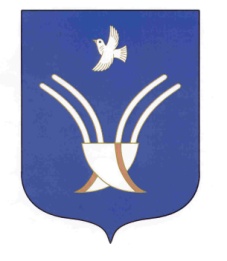 Совет сельского поселения ЮМАШЕВСКИЙ СЕЛЬСОВЕТмуниципального района Чекмагушевский район Республики Башкортостан